ПриложениеОПЕРАТИВНЫЙ ЕЖЕДНЕВНЫЙ ПРОГНОЗвозникновения чрезвычайных ситуаций на территорииРоссийской Федерации на 16 ноября 2022 г.ДАЛЬНЕВОСТОЧНЫЙ ФОПрогноз опасных и неблагоприятных метеорологических условийМетеорологическая обстановкаВ Камчатском крае, в Магаданской области снег, метель, гололедица. В Чукотском АО сильный снег, метель, гололедица. На Курильских островах сильный снег, мокрый снег, метель, налипание мокрого снега, гололедные явления. На западе Республики Саха (Якутия), на юге Магаданской области, на Курильских островах сильный ветер с порывами 15-20 м/с, на востоке Чукотского АО 18-23 м/с.  1.2.Гидрологическая обстановка: Местами на реках округа преимущественно сохраняется понижение уровней воды. Гидрологическая обстановка развивается в соответствии с прогнозами.В Камчатском крае и в Сахалинской области на реках продолжается процесс ледообразования.В Республике Саха (Якутия), Магаданской области и Чукотском автономном округе на реках установился зимний режим, продолжается истощение русловых запасов. В Республике Бурятия на реках преобладает тенденция спада уровней воды, продолжается процесс ледообразования и установления постоянного ледового покрова. В Забайкальском крае на реках отмечаются колебания уровней воды, связанные с процессом ледообразования. На реках Аргунь у с. Олоча, Шилка у с. Аникино, Онон у с. Чиндант установился ледостав на 6-8 дней позже обычного, уровни воды у сел Олоча и Аникино при этом повысились на 91-130 см за счет стеснения русла льдом без угрозы подтопления. На р. Ингода у г. Чита и р. Чикой у с. Черемхово сформировались зажоры льда выше и ниже поста с подъемом на 56-85 см, угрозы подтопления нет. На остальных реках края сохраняются забереги, шугоход, на отдельных реках ледостав, местами неполный.В Амурской области на реках отмечаются колебания уровней воды, связанные с процессом ледообразования. На Верхнем и Среднем Амуре продолжается ледоход различной интенсивности, на участках Игнашино – Джалинда, Константиновка – Поярково – ледостав.  В Еврейской автономной области на Среднем Амуре на участке в пределах области и небольших реках отмечаются слабые колебания уровней воды. На Среднем Амуре в пределах области продолжается ледоход. На малых реках продолжается ледоход, на отдельных участках отмечается ледостав с полыньями.В Хабаровском крае на Нижнем Амуре продолжается ледоход, за исключением участка у с. Богородское, где на 3 дня позже нормы установился постоянный ледовый покров. Установился ледостав на 4 дня позже обычных сроков на р. Тунгуска у с. Архангеловка. На остальных реках нет существенных изменений в водном и ледовом режиме. В Приморском крае на реках преобладает небольшой подъем уровней воды без выхода воды на пойму. В связи с похолоданием отмечается увеличение интенсивности развития осенних ледовых явлений на реках края. На реках северных, центральных и западных районов отмечаются ледовые явления в виде заберегов и шугохода. В ближайшие двое суток на большинстве рек края ожидается небольшой подъем уровня воды на 0,05-0,2 м. Продолжится развитие осенних ледовых процессов, усилится интенсивность шугохода и заберегов.Японское море, Татарский пролив высота волн 1-2 м (4 балла).Охотское море высота волн 1-2 м (4 балла).Берингово море высота волн 3.5-6 м (6 балов).2. Прогноз ЧСПриродные и природно-техногенные ЧСПовышается вероятность возникновения чрезвычайных ситуаций «нарушение условий жизнедеятельности населения» на западе Республики Саха (Якутия), на юге Магаданской области, на Курильских островах, на востоке Чукотского АО, связанных с повреждением (обрывом) ЛЭП и линий связи, обрушением слабо укрепленных конструкций (Источник ЧС – сильный порывистый ветер), на Курильских островах (Источник ЧС – налипание мокрого снега, гололёдные явления).Существует высокая вероятность ЧС, связанных с затруднением в движении автотранспорта, перекрытием трасс для движения и увеличением количества ДТП на автодорогах федерального, регионального и местного значения, а также в работе аэропортов и вертолетных площадок на Курильских островах (Источник ЧС – сильный снег, метель, гололедные явления), в Камчатском крае, в Магаданской области, в Чукотском АО (Источник ЧС – сильный снег, метель, гололедица).Прогнозируется вероятность возникновения чрезвычайных ситуаций
на акватории Берингова моря, связанных с авариями и повреждениями на судах при нарушении правил судоходства в условиях осложненной синоптической обстановки. Возможны повреждения судов у причалов, береговых сооружений (Источник ЧС – волнение моря до 6 баллов).Наибольший риск провалов людей и техники под лед сохраняется на водных объектах на территории округа. На озерах, водохранилищах, реках и других водоемах, в связи с неустойчивым ледообразованием повышается вероятность отрыва ледовых полей с рыбаками любителями.Возникает вероятность происшествий и чрезвычайных ситуаций в связи с перекрытием дорог, нарушением работы транспорта, повреждением зданий и сооружений, нарушением работы систем жизнеобеспечения населения, угрозой населению, вызванных сходом снежных лавин в горных и лавиноопасных районах Республики Бурятия, Забайкальского края, Магаданской, Сахалинской областей, Камчатского края, Чукотского автономного округа (Источник ЧС – сход снежных лавин, высота снежного покрова 30 см и более).2.2. Техногенные ЧС Прогнозируется вероятность возникновения чрезвычайных ситуаций 
локального уровня, связанных с авариями в работе систем коммунального жизнеобеспечения, а также риск возникновения техногенных пожаров (в т.ч. взрывов бытового газа), бытовых пожаров в частном секторе с использованием печного отопления на территории округа (Источник ЧС – понижение температуры воздуха, износ оборудования, нарушение и несоблюдение производственно-технологических норм и правил эксплуатации газового оборудования, не соблюдение правил пожарной безопасности).СИБИРСКИЙ ФОПрогноз опасных и неблагоприятных метеорологических условийМетеорологическая обстановкаНа всей территории округа, кроме юга Иркутской области, Туруханского МР, востока Таймыра снег, метель, гололедица. В республиках Алтай, Хакасия, на юге Красноярского края, в Кемеровской области, по западу Таймыра сильный снег. На всей территории округа кроме, юга Иркутской области, востока Таймыра, ветер с порывами 12-17 м/с, на западе Таймыра 18-23 м/с.   Гидрологическая обстановкаПовышение уровня воды (на 26-63 см) отмечается на Енисее у с. Селиваниха (Красноярский край). 16-21 ноября ожидается появление плавучего льда на р. Обь выше г. Камень-на-Оби (Алтайский край). На реках Томской, Кемеровской, Иркутской областей, Красноярского края, Республики Тыва продолжается развитие ледовых явлений.Прогноз ЧСПриродные и природно-техногенные ЧСПовышается вероятность возникновения чрезвычайных ситуаций «нарушение условий жизнедеятельности населения» на всей территории округа кроме, юга Иркутской области, востока Таймыра, связанных с повреждением (обрывом) ЛЭП и линий связи, обрушением слабо укрепленных конструкций (Источник ЧС – порывистый ветер).Существует высокая вероятность ЧС, связанных с затруднением в движении автотранспорта, перекрытием трасс для движения и увеличением количества ДТП на автодорогах федерального, регионального и местного значения, а также в работе аэропортов и вертолетных площадок в республиках Алтай, Хакасия, на юге Красноярского края, в Кемеровской области, по западу Таймыра (Источник ЧС – сильный снег), на всей территории округа, кроме юга Иркутской области, Туруханского МР, востока Таймыра (Источник ЧС – метель, гололедица).Наибольший риск провалов людей и техники под лед сохраняется на водных объектах в республиках Тыва, Хакасия, Иркутской, Новосибирской, Кемеровской, Томской областях, Красноярском крае. На озерах, водохранилищах, реках и других водоемах, в связи с неустойчивым ледообразованием повышается вероятность отрыва ледовых полей с рыбаками любителями.Возникает вероятность происшествий и чрезвычайных ситуаций в связи с перекрытием дорог, нарушением работы транспорта, повреждением зданий и сооружений, нарушением работы систем жизнеобеспечения населения, угрозой населению, вызванных сходом снежных лавин в горных и лавиноопасных районах республик Алтай, Тыва, Хакасия, Красноярского края, Иркутской и Кемеровской областей (Источник ЧС – сход снежных лавин, высота снега 30 см и более).2.2. Техногенные ЧС Прогнозируется вероятность возникновения чрезвычайных ситуаций 
локального уровня, связанных с авариями в работе систем коммунального жизнеобеспечения, а также риск возникновения техногенных пожаров (в т.ч. взрывов бытового газа), бытовых пожаров в частном секторе с использованием печного отопления на территории округа (Источник ЧС – понижение температуры воздуха, износ оборудования, нарушение и несоблюдение производственно-технологических норм и правил эксплуатации газового оборудования, не соблюдение  правил пожарной безопасности).УРАЛЬСКИЙ ФО1. Прогноз опасных и неблагоприятных метеорологических условийМетеорологическая обстановкаМестами на территории округа снег, метель, гололедица. В Курганской, Тюменской областях, Ханты-Мансийском АО сильный ветер с порывами 15-20 м/с.  Гидрологическая обстановкаПервичные ледовые явления отмечаются на реках Челябинской, Курганской, Свердловской областей, на реках Ханты-Мансийского и Ямало-Ненецкого АО местами наблюдается ледостав. 16-21 ноября ожидается появление плавучего льда на р. Тобол (Курганская, Тюменская области).2. Прогноз ЧС2.1. Природные и природно-техногенные ЧСПовышается вероятность возникновения чрезвычайных ситуаций «нарушение условий жизнедеятельности населения» в Курганской, Тюменской областях, Ханты-Мансийском АО, связанных с повреждением (обрывом) ЛЭП и линий связи, обрушением слабо укрепленных конструкций (Источник ЧС – сильный порывистый ветер).     Существует высокая вероятность ЧС, связанных с затруднением в движении автотранспорта, перекрытием трасс для движения и увеличением количества ДТП на автодорогах федерального, регионального и местного значения, а также в работе аэропортов и вертолетных площадок на территории округа (Источник ЧС – метель, гололедица).Наибольший риск провалов людей и техники под лед сохраняется на водных объектах в Челябинской, Свердловской областях, Ханты-Мансийском и Ямало-Ненецком АО. На озерах, водохранилищах, реках и других водоемах, в связи с неустойчивым ледообразованием повышается вероятность отрыва ледовых полей с рыбаками любителями.Возникают риски происшествий на территории Свердловской и Челябинской  областей, вызванных повреждением опор ЛЭП, перекрытием автомобильных и железных дорог, разрушением объектов инфраструктуры и нарушением жизнеобеспечения населения (Источник ЧС – высокий уровень предшествующего увлажнения, техногенная и антропогенная деятельность).2.2. Техногенные ЧСПрогнозируется вероятность возникновения чрезвычайных ситуаций 
локального уровня, связанных с авариями в работе систем коммунального жизнеобеспечения, а также риск возникновения техногенных пожаров (в т.ч. взрывов бытового газа), бытовых пожаров в частном секторе с использованием печного отопления на территории округа (Источник ЧС – понижение температуры воздуха, износ оборудования, нарушение и несоблюдение производственно-технологических норм и правил эксплуатации газового оборудования, не соблюдение правил пожарной безопасности).ПРИВОЛЖСКИЙ ФО1. Прогноз опасных и неблагоприятных метеорологических условийМетеорологическая обстановкаМестами на территории округа слабый снег, мокрый снег, гололедица.1.2. Гидрологическая обстановкаПовышение уровня воды (на 20-54 см) отмечается местами на реках Кировской области, Пермского края, Республики Башкортостан. На реках Кировской области, Пермского края, Республики Башкортостан активно развиваются ледовые явления. 16-21 ноября ожидается появление плавучего льда на р. Кама выше г. Соликамск; начнется установление ледостава на Камском водохранилище выше с. Усть-Гаревая (Пермский край).2. Прогноз ЧС2.1. Природные и природно-техногенные ЧССуществует высокая вероятность ЧС, связанных с затруднением в движении автотранспорта, перекрытием трасс для движения и увеличением количества ДТП на автодорогах федерального, регионального и местного значения, а также в работе аэропортов и вертолетных площадок на всей территории округа (Источник ЧС – гололедица).Сохраняется вероятность возникновения ЧС на территории Пермского края, Оренбургской области, вызванные нарушением работы транспорта, угрозой населению, разрушениями объектов экономики (Источник ЧС – оползни, провалы грунта, антропогенная деятельность).2.2 Техногенные ЧС Прогнозируется вероятность возникновения чрезвычайных ситуаций 
локального уровня, связанных с авариями в работе систем коммунального жизнеобеспечения, а также риск возникновения техногенных пожаров (в т.ч. взрывов бытового газа), бытовых пожаров в частном секторе с использованием печного отопления на территории округа (Источник ЧС – понижение температуры воздуха, износ оборудования, нарушение и несоблюдение производственно-технологических норм и правил эксплуатации газового оборудования, не соблюдение правил пожарной безопасности).ЮЖНЫЙ ФОПрогноз опасных и неблагоприятных метеорологических условийМетеорологическая обстановкаВ Республике Крым, г. Севастополь, в Краснодарском крае дождь, в горных районах мокрый снег. Местами на территории округа туман. Гидрологическая обстановка Черное море высота волн 0.5-1 м (3 балла).	Азовское море и Керченский пролив высота волн 0.5-1 м (3 балла).2. Прогноз ЧС2.1. Природные и природно-техногенные ЧССуществует высокая вероятность ЧС, связанных с затруднением в движении автотранспорта, перекрытием трасс для движения и увеличением количества ДТП на автодорогах федерального, регионального и местного значения, а также в работе аэропортов и вертолетных площадок на территории округа (Источник ЧС – туман).Сохраняется вероятность выявления единичных очагов природных пожаров на природных территориях отдельных районов Республики Крым и Краснодарского края.Возникают риски происшествий в горных районах Республики Крым, Краснодарского края, вызванных повреждением опор ЛЭП, перекрытием автомобильных и железных дорог, разрушением объектов инфраструктуры и нарушением жизнеобеспечения населения (Источник ЧС – оползни, обвалы, провалы грунта, антропогенная деятельность).Возникает вероятность ЧС и происшествий в горных районах  выше 2200 м  над уровнем моря Краснодарского края, вызванных угрозой травматизма  населению, спортсменам, туристам (Источник ЧС – высота снега 30 см и более, антропогенная деятельность).2.2. Техногенные ЧС Прогнозируется вероятность возникновения чрезвычайных ситуаций  локального уровня, связанных с авариями в работе систем коммунального жизнеобеспечения, а также риск возникновения техногенных пожаров (в т.ч. взрывов бытового газа) на территории округа (Источник ЧС – износ оборудования, нарушение и несоблюдение производственно-технологических норм и правил эксплуатации газового оборудования).СЕВЕРО-КАВКАЗСКИЙ ФО1. Прогноз опасных и неблагоприятных метеорологических условий1. Метеорологическая обстановкаМестами на территории округа туман.  1.2.Гидрологическая обстановка.Каспийское море: высота волн 0.5-1м (3 балла).2. Прогноз ЧС2.1. Природные и природно-техногенные ЧССуществует высокая вероятность ЧС, связанных с затруднением в движении автотранспорта, перекрытием трасс для движения и увеличением количества ДТП на автодорогах федерального, регионального и местного значения, а также в работе аэропортов и вертолетных площадок на территории округа (Источник ЧС – туман).Сохраняется вероятность выявления единичных очагов природных пожаров на природных территориях отдельных районов Кабардино-Балкарской, Карачаево-Черкесской республик, Чеченской Республики.Возникают риски происшествий в низкогорных районах Республики Северная Осетия-Алания, Кабардино-Балкарской, Чеченской республик, республик Ингушетия, Дагестан, вызванных повреждением опор ЛЭП, газо-, водо-, нефтепроводов; перекрытием дорог; разрушением объектов инфраструктуры и нарушением жизнеобеспечения населения (Источник ЧС – оползни, обвалы, провалы грунта, высокий уровень предшествующего увлажнения, антропогенная деятельность).2.2. Техногенные ЧС Прогнозируется вероятность возникновения чрезвычайных ситуаций  локального уровня, связанных с авариями в работе систем коммунального жизнеобеспечения, а также риск возникновения техногенных пожаров (в т.ч. взрывов бытового газа) на территории округа (Источник ЧС – износ оборудования, нарушение и несоблюдение производственно-технологических норм и правил эксплуатации газового оборудования).СЕВЕРО-ЗАПАДНЫЙ ФО1. Прогноз опасных и неблагоприятных метеорологических условийМетеорологическая обстановкаМестами на севере округа снег, на юге снег, мокрый снег, гололедица. На территории округа местами туман. В Мурманской, Псковской, Калининградской областях, на севере Архангельской области, в Ненецком АО ветер с порывами 12-17 м/с.1.2.Гидрологическая обстановка.Рост уровня воды (на 25-58 см) наблюдается на р. Сухона, р. Юг, р. Северная Двина на участке д. Демьяново (Вологодская область) – с. Телегово, р. Онега у с. Турчасово, р. Вага (Архангельская область), р. Луза, р. Печора (Республика Коми).Баренцево море высота волн 1-2м (4 балла).Белое море высота волн 0.5-1м (3 балла).Балтийское море высота волн 0.5-1м (3 балла).2. Прогноз ЧС2.1. Природные и природно-техногенные ЧСПовышается вероятность возникновения чрезвычайных ситуаций «нарушение условий жизнедеятельности населения» в Мурманской, Псковской, Калининградской областях, на севере Архангельской области, в Ненецком АО, связанных с повреждением (обрывом) ЛЭП и линий связи, обрушением слабо укрепленных конструкций (Источник ЧС – порывистый ветер).Существует высокая вероятность ЧС, связанных с затруднением в движении автотранспорта, перекрытием трасс для движения и увеличением количества ДТП на автодорогах федерального, регионального и местного значения, а так же в работе аэропортов и вертолетных площадок на севере округа (Источник ЧС – гололедица), на территории округа (Источник ЧС – туман). Наибольший риск провалов людей и техники под лед сохраняется на водных объектах в Республики Коми, Мурманской, Архангельской областей, Ненецком АО. На озерах, водохранилищах, в руслах рек, в прибрежных акваториях морей (на севере округа), в связи с неустойчивым ледообразованием повышается вероятность отрыва ледовых полей с рыбаками любителями.Сохраняется вероятность ЧС и происшествий в горных районах Мурманской  области, вызванных  угрозой населению, спортсменам, туристам (Источник ЧС – высота снежного покрова 30 см и более).2.2. Техногенные ЧСПрогнозируется вероятность возникновения чрезвычайных ситуаций 
локального уровня, связанных с авариями в работе систем коммунального жизнеобеспечения, а также риск возникновения техногенных пожаров (в т.ч. взрывов бытового газа), бытовых пожаров в частном секторе с использованием печного отопления на территории округа (Источник ЧС – понижение температуры воздуха, износ оборудования, нарушение и несоблюдение производственно-технологических норм и правил эксплуатации газового оборудования, не соблюдение  правил пожарной безопасности).ЦЕНТРАЛЬНЫЙ ФО1. Прогноз опасных и неблагоприятных метеорологических условийМетеорологическая обстановкаМестами на территории округа снег, мокрый снег, гололедица. В Смоленской, Московской, Тульской, Калужской, Рязанской, Брянской, Курской, Орловской, Белгородской, Липецкой, Воронежской, Тамбовской областях сильный снег, мокрый снег. В Курской, Орловской, Белгородской, Липецкой, Воронежской, Тамбовской областях налипание мокрого снега, гололедные явления. В Курской, Орловской, Белгородской, Липецкой, Воронежской, Тамбовской областях ветер с порывами до 15 м/с. 2. Прогноз ЧС2.1. Природные и природно-техногенные ЧСПовышается вероятность возникновения чрезвычайных ситуаций «нарушение условий жизнедеятельности населения» в Курской, Орловской, Белгородской, Липецкой, Воронежской, Тамбовской областях, связанных с повреждением (обрывом) ЛЭП и линий связи, обрушением слабо укрепленных конструкций (Источник ЧС – порывистый ветер), в Курской, Орловской, Белгородской, Липецкой, Воронежской, Тамбовской областях (Источник ЧС – налипание мокрого снега, гололедные явления).Существует высокая вероятность ЧС, связанных с затруднением в движении автотранспорта, перекрытием трасс для движения и увеличением количества ДТП на автодорогах федерального, регионального и местного значения, а так же в работе аэропортов и вертолетных площадок на территории округа (Источник ЧС – гололедица), в Смоленской, Московской, Тульской, Калужской, Рязанской, Брянской, Курской, Орловской, Белгородской, Липецкой, Воронежской, Тамбовской областях (Источник ЧС – сильный снег), в Курской, Орловской, Белгородской, Липецкой, Воронежской, Тамбовской областях (Источник ЧС – гололедные явления).2.2. Техногенные ЧСПрогнозируется вероятность возникновения чрезвычайных ситуаций 
локального уровня, связанных с авариями в работе систем коммунального жизнеобеспечения, а также риск возникновения техногенных пожаров (в т.ч. взрывов бытового газа), бытовых пожаров в частном секторе с использованием печного отопления на территории округа (Источник ЧС – понижение температуры воздуха, износ оборудования, нарушение и несоблюдение производственно-технологических норм и правил эксплуатации газового оборудования, не соблюдение правил пожарной безопасности).Г. МОСКВА1. Прогноз опасных и неблагоприятных метеорологических условийОблачно с прояснениями. Ночью снег, температура в Москве -4...-2°, по области -6...-1°. Днем местами небольшой снег, температура в Москве -2...0°, по области -4...1°. Ветер восточный и северо-восточный, 5-10 м/с. Местами гололедица.2. Прогноз ЧС2.1. Природные и природно-техногенные ЧС Существует высокая вероятность ЧС, связанных с затруднением в движении автотранспорта, перекрытием трасс для движения и увеличением количества ДТП на автодорогах федерального, регионального и местного значения, а так же в работе аэропортов и вертолетных площадок на территории города (Источник ЧС – гололедица).2.2. Техногенные ЧСПрогнозируется вероятность возникновения чрезвычайных ситуаций 
локального уровня, связанных с авариями в работе систем коммунального жизнеобеспечения, а также риск возникновения техногенных пожаров (в т.ч. взрывов бытового газа) на территории города (Источник ЧС – износ оборудования, нарушение и несоблюдение производственно-технологических норм и правил эксплуатации газового оборудования).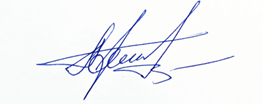 ВрИО начальника 5 НИЦ 	А.Н. Гордиенко15 ноября 2022Исп.: Шароватов А. А.8 (495) 983 65 48, доб. 43-46